Topic/Skill Definition/TipsExample1. Exact Values for Angles in Trigonometry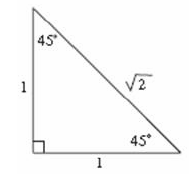 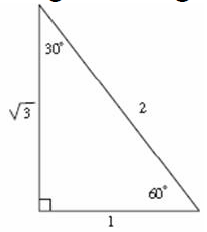 2. Sine RuleUse with non right angle triangles.Use when the question involves 2 sides and 2 angles.For missing side:For missing angle:There is an ambiguous case (where there are two potential answers)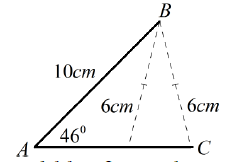 To find the two angles, use sine to find one, and then subtract your answer from 180 to find the other answer.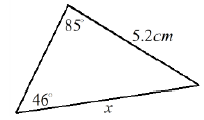 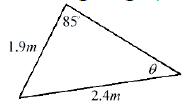 3. Cosine RuleUse with non right angle triangles.Use when the question involves 3 sides and 1 angle.For missing side:For missing angle: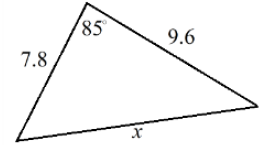 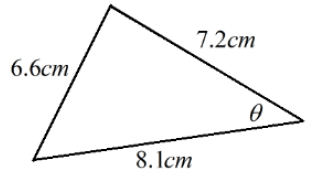 4. Graphs of Trigonometric Functions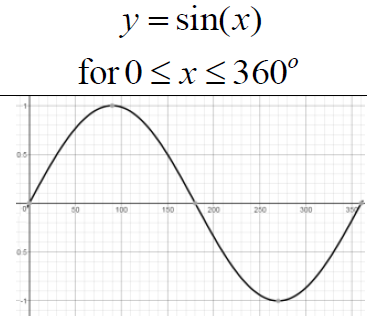 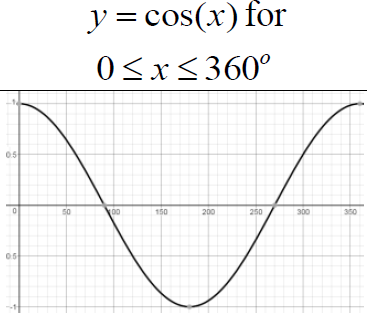 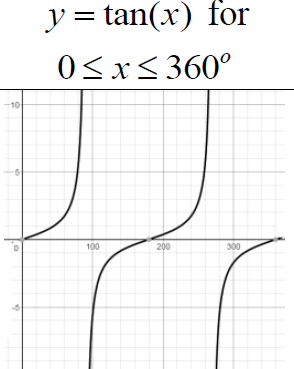 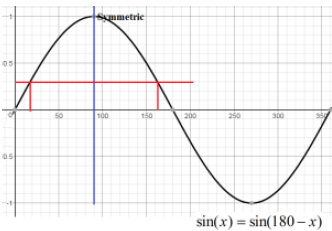 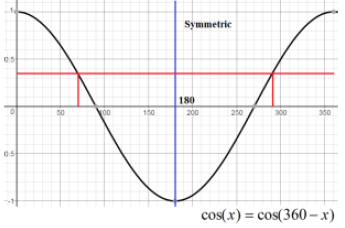 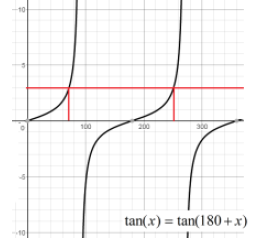 5. Area of a TriangleUse when given the length of two sides and the included angle.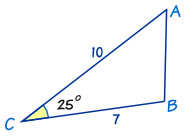 Topic/Skill Definition/TipsExample1. Pythagoras’ TheoremFor any right angled triangle: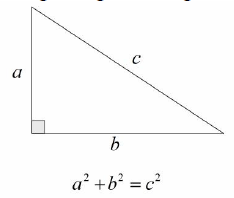 Used to find missing lengths.a and b are the shorter sides, c is the hypotenuse (longest side).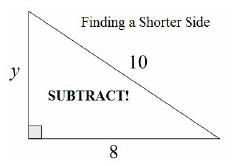 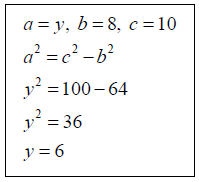 2. 3D Pythagoras’ TheoremFind missing lengths by identifying right angled triangles.You will often have to find a missing length you are not asked for before finding the missing length you are asked for.Can a pencil that is 20cm long fit in a pencil tin with dimensions 12cm, 13cm and 9cm? The pencil tin is in the shape of a cuboid.Hypotenuse of the base = Diagonal of cuboid = No, the pencil cannot fit.Topic/Skill Definition/TipsExample1. Place ValueThe value of where a digit is within a number.In 726, the value of the 2 is 20, as it is in the ‘tens’ column.2. Place Value ColumnsThe names of the columns that determine the value of each digit.The ‘ones’ column is also known as the ‘units’ column.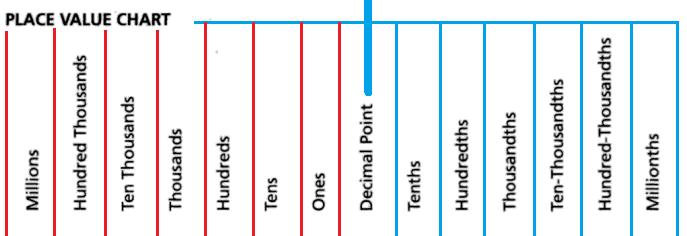 3. RoundingTo make a number simpler but keep its value close to what it was.If the digit to the right of the rounding digit is less than 5, round down. If the digit to the right of the rounding digit is 5 or more, round up.74 rounded to the nearest ten is 70, because 74 is closer to 70 than 80.152,879 rounded to the nearest thousand is 153,000. 4. Decimal PlaceThe position of a digit to the right of a decimal point.In the number 0.372, the 7 is in the second decimal place.0.372 rounded to two decimal places is 0.37, because the 2 tells us to round down.Careful with money - don’t write £27.4, instead write £27.405. Significant FigureThe significant figures of a number are the digits which carry meaning (ie. are significant) to the size of the number.The first significant figure of a number cannot be zero.In a number with a decimal, trailing zeros are not significant.In the number 0.00821, the first significant figure is the 8.In the number 2.740, the 0 is not a significant figure.0.00821 rounded to 2 significant figures is 0.0082.19357 rounded to 3 significant figures is 19400. We need to include the two zeros at the end to keep the digits in the same place value columns.6. TruncationA method of approximating a decimal number by dropping all decimal places past a certain point without rounding.3.14159265… can be truncated to 3.1415 (note that if it had been rounded, it would become 3.1416)7. Error IntervalA range of values that a number could have taken before being rounded or truncated.An error interval is written using inequalities, with a lower bound and an upper bound.Note that the lower bound inequality can be ‘equal to’, but the upper bound cannot be ‘equal to’.0.6 has been rounded to 1 decimal place. The error interval is:The lower bound is 0.55The upper bound is 0.658. EstimateTo find something close to the correct answer.An estimate for the height of a man is 1.8 metres.9. ApproximationWhen using approximations to estimate the solution to a calculation, round each number in the calculation to 1 significant figure.means ‘approximately equal to’‘Note that dividing by 0.5 is the same as multiplying by 2’